IL/OP/PP-01Social relevance of the studySocial relevance of the study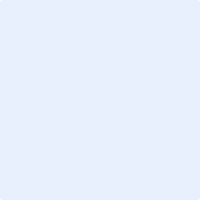 